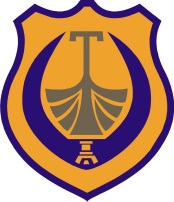 Na osnovu člana 41 i 42  Zakona o uređenju prostora i izgradnji objekata (''Sl. list Crne Gore'' broj 51/08, 40/10, 34/11, 35/13 i 39/13) i člana 56 Statuta Opštine Tivat (''Službeni list Republike Crne Gore – opštinski propisi'', broj 40/04, 26/06, 12/11, 21/11 i 03/13) Predsjednik Opštine Tivat  donio je O   D   L   U   K   Uo utvrđivanju Nacrta Urbanističkog projekta „MEŠTROVIĆI“Član 1	Utvrđuje se Nacrt Urbanističkog projekta „MEŠTROVIĆI“ (u daljem tekstu Nacrt Plana).	Nacrt Plana izrađen je na osnovu Odluke o pristupanju izradi Urbanističkog projekta „Meštrovići“  („Sl.list CG“-opštinski propisi br.36/2012) sa programskim zadatkom.Obrađivač Plana  je „MonteCEP” d.s.d. Kotor. Nacrt Plana se sastoji iz tekstualnog i grafičkog dijela.Član 2	Nacrt Plana stavlja se na javnu raspravu u trajanju od 25 dana od dana objavljivanja u štampanom  mediju, čije je sjedište u državi.						Član 3Obavezuje se Sekretarijat za uređenje prostora i zaštitu životne sredine Opštine Tivat da sačini Izvještaj o javnoj raspravi i da ga dostavi obrađivaču,  koji će primjedbe i sugestije na odgovarajući način ugraditi u planski dokument.Član 4Sastavni dio ove Odluke je Program javne rasprave o Nacrtu Plana.Član 5Ova Odluka stupa na snagu danom donošenja.	Broj:0101-1237/2-12	Tivat,26.06.2014.godine     			          	                                                                                                                    Predsjednik Opštine							    		   Ivan Novosel